Grunddataprogrammet under denFællesoffentlige Digitaliseringsstrategi 2012 – 2015Delprogram 2: Effektiv genbrug af grunddata om adresser, administrative inddelinger og stednavneMålarkitektur
Bilag A  SystemerMBBL-REF: 2012-3566Version: 1.8Status: Udkast – Revideret målarkitekturDato: 7. maj 2015Dokument historieIndholdsfortegnelse1.	Indledning	41.1	Dokumentets formål	41.2	Metode	41.3	Proces	41.4	Læsevejledning	52.	Systemoverblik	62.1	Systemoverblik	62.2	Grunddata systemer	72.3	Systemer til folke- og virksomhedsregistrering	83.	Målarkitekturens grunddatasystemer	93.1	Systemsammenhænge	94.	Målarkitekturens services	134.1	Services i relation til Adresseregister	134.1.1	Adresseservice (AWS 5.0)	134.1.2	Ajourføringsservices	144.2	Services i relation til DAGISYS og DSSYS	144.2.1	Administrative geografiske inddelinger service	144.2.2	Navngivne steder service	154.2.3	Ajourføringsservices	154.3	Services i relation til CPR	164.3.1	CPR Services	164.3.2	CPR Ajourføringsservice	164.4	Services i relation til CVR	164.4.1	CVR Services	164.4.2	Ajourføringsservice	164.5	Tværgående services	164.6	Øvrige grunddata i Datafordeleren	165.	Nuværende systemer	175.1	Systemsammenhænge	175.2	Systemer	175.3	Integrationer/kopieringer	206.	Løsninger frem mod målarkitekturen	226.1	Interimsløsning – Adresse	226.2	CPR overgangsløsning	227.	Forandringen	237.1	Forandringen markeret på nuværende systemsammenhænge	237.2	Forandring markeret på fremtidige systemsammenhænge	24IndledningDokumentets formålDokumentets formål er at give et overblik over de systemer, der indgår i delprogrammet med en kort beskrivelse af deres rolle i den nuværende situation (As-Is) hhv. i målbilledet (To-Be). Overblikket omfatter både de systemer, som direkte er en del af grunddataprogrammet, og de systemer der er tæt relateret hertil – eksempelvis ved at de vedligeholder en kopi af de nuværende grunddata.MetodeMetodemæssigt arbejdes der omkring systemer med forskellige beskrivelser:SystemoverblikSystemoverblikket indeholder et grafisk overblik over de systemer, som indgår i delprogram 2 med en kort beskrivelse af deres rolle i den nuværende situation hhv. i målbilledet.Overblikket omfatter både de systemer, som direkte er en del af grunddataprogrammet, og af de systemer der er tæt relateret hertil – eksempelvis ved at de vedligeholder en kopi af de nuværende grunddata.SystemsammenhængeEn grafisk fremstilling af sammenhænge mellem de forskellige systemer, som indgår i delprogrammets scope med en beskrivelse af de forskellige snitflader. Målarkitekturens systemerEn grafisk fremstilling af de væsentligste systemer i målarkitekturen med dertil hørende beskrivelse. ProcesEtablering af systemoverblik og systemsammenhænge er gennemført i følgende trin i perioden fra d. 7/1 til d. 11/4 2013:Bilaterale møder med aftaleparterne
Med udgangspunkt i arbejdet i for-analyseprojekterne etableres et først bud på systemoverblik for områderne: Navngiven vej og adresse, Stednavne, Administrative inddelinger og Adresseanvendelse.1. workshop afholdt onsdag d. 6. februar 2013 – Adresseprogram: Processer, begreber og systemer.
Systemoverblikket blev verificeret.
Delprogrammets sekretariat præsenterede udkast til systemoverblik og systemsammenhænge, og der gennemførtes en dialog om disse med præcisering af forskellige detaljer. I grupper blev der arbejdet med beskrivelse af systemsammenhænge.
Deltagere: MBBL, GST, CPR/CVR/SKATDokumentation og bearbejdning af 1. workshops resultater.
Resultaterne fra 1. workshop blev dokumenteret og bearbejdet af delprogrammets sekretariat. 2. workshop afholdt onsdag d. 20. marts 2013– Godkendelse af Systemdokument.
Det udsendte systemdokument med tilhørende review kommentarer blev behandlet, med det formål at opnå enighed om disse mellem delprogrammet og de forskellige aftalepartnere.
Deltagere: MBBL, GST, CPR/CVR/SKATIndarbejdelse i målarkitektur.
De nu godkendte systemdiagrammer blev indarbejdet i målarkitektur dokumentet af delprogrammets sekretariat.Læsevejledning Udover dette indledende kapitel indeholder dokumentet følgende kapitler:Kapitel 2 – Systemoverblik
Indeholder et overbliksbillede af forandringen set i helikopterperspektiv. Kapitlet opridser de involverede systemer og beskriver forandringen i hovedtræk.Kapitel 3 – Målarkitekturens systemer
Indeholder en beskrivelse af de enkelte systemer og sammenhænge i målarkitekturen.Kapitel 4 – Målarkitekturens services
Indeholder en beskrivelse af de services som forventes udstillet i målarkitekturen.Kapitel 5 – Nuværende systemer
Indeholder en beskrivelse af det nuværende systemlandskab og sammenhænge mellem systemerne.Kapitel 6 – Løsninger frem mod målarkitekturen
Indeholder en beskrivelse af de midlertidige løsninger der skal anvendes på vej frem mod målarkitekturen.SystemoverblikSystemoverblikNedenstående figur giver et overblik over de væsentligste systemer i målarkitekturen.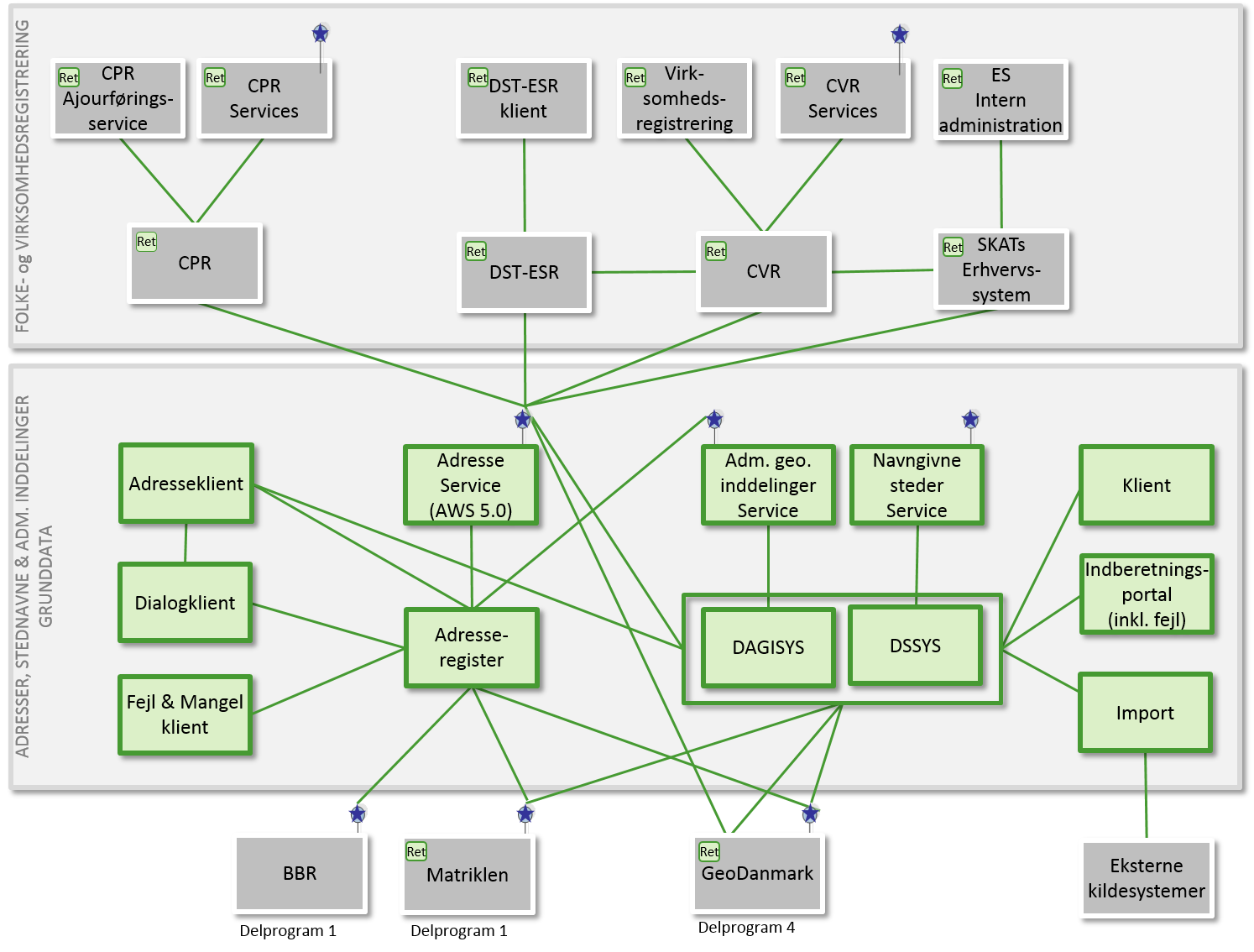 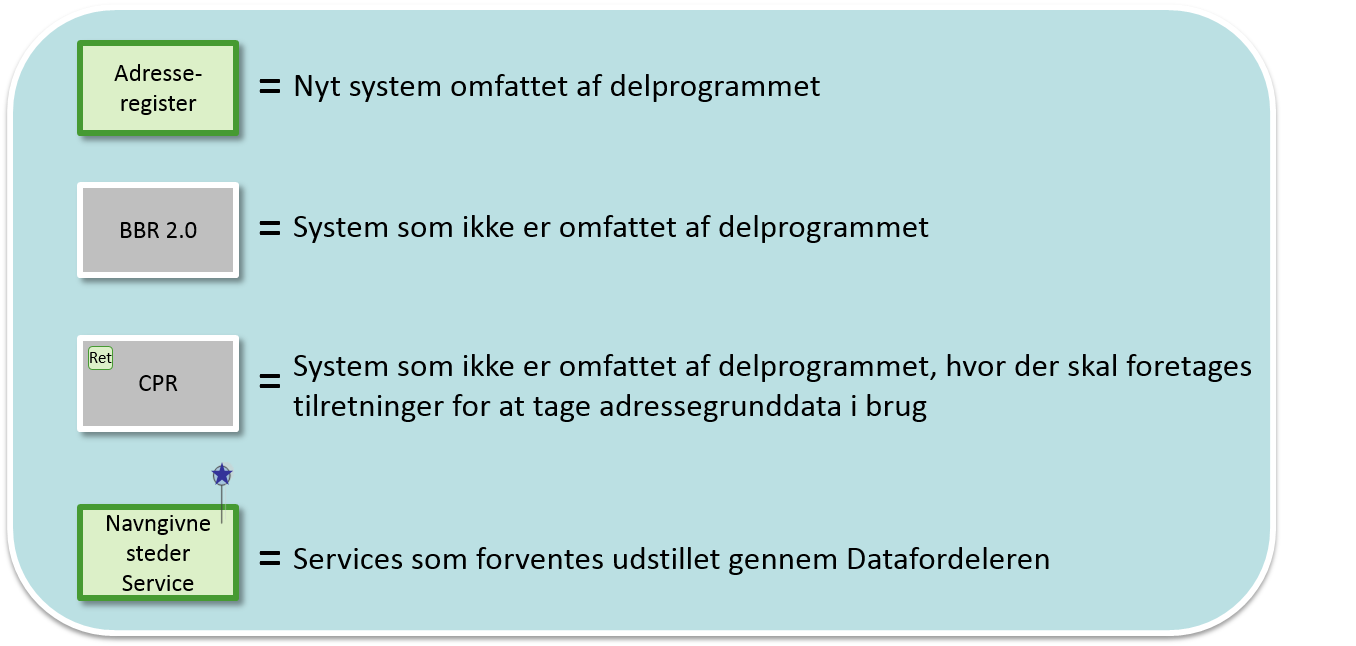 1Hovedtrækkene i forandringen som afspejles i målarkitekturen er:AdresserDer etableres et adresseregister med autoritative grunddata på adresseområdet der skal genbruges i offentlige it-løsninger og processer.CPR tager de autoritative adresser i brug som grundlag for folkeregistreringen.CVR, SKAT og Danmarks Statistik tager de autoritative adresser i brug som grundlag for virksomhedsregistreringen.Registreringen af vejnavne og oplysninger om vejnavnes og adressers beliggenhed i administrative enheder overføres til det nye Adresseregister fra CPR-VEJ (som udfases efter en overgangsperiode).Administrative geografiske inddelingerDer etableres et nyt DAGI-system (DSYS) til at håndtere administrative inddelinger som autoritative grunddata.DSYS skal gøre det muligt for andre parter at etablere integration til egne systemer og indmelde nye navne. Adgang til grunddataGrunddata om adresser, administrative geografiske inddelinger og stednavne distribueres via Datafordeleren og kan frit anvendes af myndigheder og private til kommercielle og ikke-kommercielle formål.I afsnit 7 er forandringen illustreret på de detaljerede systemsammenhængsdiagrammer fra afsnit  og . Grunddata systemerAdresseregister  vejnavne og adresser, som kan bruges af myndigheder, borgere og virksomheder. Ajourføring af adresserne sker via åbne snitflader. Videregivelse af adresser sker via datafordeleren. Der udvikles også en klient til opdatering af adresser og endvidere etableres der løsninger til dialog og fejlhåndtering. Grunddata udstilles som Adresseservice gennem Datafordeleren, som en videreudvikling af den nuværende Adresse Web Service (AWS).SDSYS udvikles til at kunne administrere, transformere og lagre stednavne og administrative inddelinger. Systemet vil integrere andre grunddata, på den måde at der i visse tilfælde skabes objektrelation til stednavne, således at de arver den geografiske placering fra andre grunddataregistre. Udstiller Stednavne og Administrative geografiske inddelinger gennem datafordeleren. Der udvikles også en klient til opdatering af stednavne og administrative inddelinger og endvidere etableres der løsninger til import, indberetning og fejlhåndtering. Grunddata udstilles som services for Navngivne steder og Administrative geografiske inddelinger gennem Datafordeleren.Matriklen består af hhv. Matrikelregisteret og Matrikelkortet, der indeholder oplysninger om Danmarks ca. 2,5 mio. jordstykker og deres arealstørrelser mv. Hvert jordstykke er identificeret ved et matrikelnummer og er stedfæstet på matrikelkortet.BBR 2.0 indeholder udelukkende oplysninger om Bygninger og Boliger og ikke adresser. Ejendomsbegrebet Bestemt Fast Ejendom er implementeret i BBR 2.0. Ajourføring af oplysninger om bygninger og boliger sker via åbne snitflade, og videregivelse af data sker via Datafordeleren.FOT indgår i Datafordeleren på linje med de øvrige grunddataregistre. FOT indgår i det geografiske grundlag for en række objekttyper. FOT er etableret og vedligeholdes af staten og kommunerne jf. en særlig aftale herom.Systemer til folke- og virksomhedsregistreringCPR tilrettes til at anvende adresser som grundlag for folkeregistreringen, dvs. til angivelsen af de enkelte personers danske opholdsadresse. Ophold på dansk adresse opdateres gennem ajourføringsservice og skal udstilles gennem CPR services i Datafordeleren.CVR tilrettes til at anvende adresser mv. som grundlag for virksomhedsregistreringen, for juridiske enheder og produktionsenheder. Adresseanvendelsen opdateres gennem løsningerne til virksomhedsregistrering. Oplysningerne udstilles gennem CVR services i Datafordeleren.SKAT’s Erhvervssystem tilrettes til at anvende adresser som grundlag for primærregistreringen af visse virksomhedstyper. Adresseanvendelse opdateres gennem ES Intern administration og udstilles gennem CVR services i Datafordeleren (via synkronisering mellem ES og CVR).Danmarks Statistiks Erhvervsstatistikregister tilrettes til at anvende adresser som grundlag for primærregistreringen af visse virksomhedstyper. Adresseanvendelse opdateres gennem DST klient og udstilles gennem CVR services i Datafordeleren (via synkronisering mellem DST-ESR og CVR).Målarkitekturens grunddatasystemerSystemsammenhænge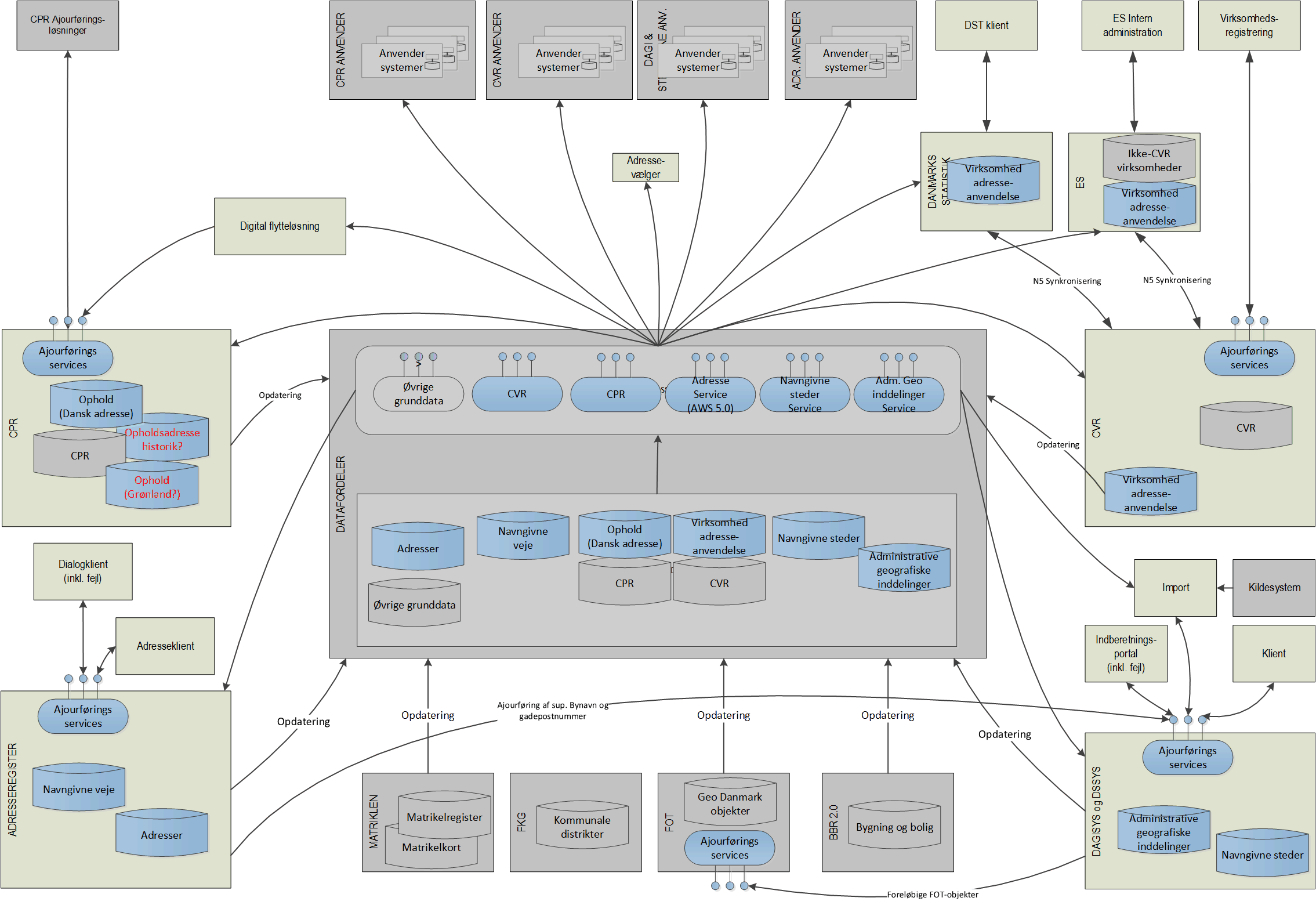 2Ovenstående figur er en detaljering af systemoverblikket med fokus på systemsammenhænge. Der er i målarkitekturen etableret en infrastruktur, som sikrer, at oplysninger om adresser, stednavne og administrative inddelinger registreres i autoritative registre (Adresseregisteret og SDSYS). CPR, CVR, SKAT og Danmarks Statistik tager de autoritative adresser i brug til registreringer af personer og virksomheders adresseanvendelse (fx dansk opholdsadresse og virksomhedsadresser).Målarkitekturen er et målbillede hvor tekniske detaljer er udeladt, senere i forbindelse med udarbejdelse af løsningsarkitekturen skal der tages stilling til den nøjagtige tekniske udformning ud fra retningslinjer fra hhv. Datafordeleren og Grunddataprogrammet.Målarkitekturen overholder to hovedprincipper:Al udstilling foregår via Datafordeleren 
Datafordeleren er et væsentligt element i målarkitekturen. Datafordelerens ansvar er at udstille fællesoffentlige grunddata og tilhørende hændelser om personer, virksomheder, faste ejendomme, adresser og geografi. Disse data og hændelser udstilles gennem datafordelerens udstillingsservices, som i målarkitekturen er den eneste adgang til de fællesoffentlige grunddata. Eneste undtagelse er at ajourføringsservices naturligvis kan læse de grunddata, de er ansvarlige for at vedligeholde, mens de skal anvende datafordelerens udstillingsservices, når de skal læse grunddata uden for deres eget ansvarsområde, f.eks. i forbindelse med validering af forretningsregler.Al opdatering foregår via ajourføringsservices
Grunddata vedligeholdes gennem et sæt af dedikerede ajourføringsservices, som sikrer overholdelse af de gældende forretningsregler i grunddataregistrene.Herunder er de enkelte systemer i målarkitekturen kort beskrevet.Adresseregistret
Indeholder alle adresser i N5 kvalitet, samt vejnavne. Ajourføring af adresserne sker via åbne snitflader. Videregivelse af adresser sker via datafordeleren. 
Adresseklienten
Den primære klient for kommunerne til ajourføring af adresser og vejnavne. Adresseklienten håndterer også præsentation af baggrundskort til at understøtte den geografiske registrering af adresser og vejnavne.
Adressevælgeren
Et utal af systemer, applikationer, hjemmesider m.fl. indeholder en funktionalitet hvor en bruger skal indtaste en adresse. Adressevælgeren er en programstump der muliggør at disse applikationer mv. udsøger og vælger en valid adresse fra adresseregistret efterhånden som brugeren angiver/indtaster adressen. BBR 2.0
Indeholder udelukkende oplysninger om Bygninger og Boliger og ikke adresser. Ejendomsbegrebet Bestemt Fast Ejendom er implementeret i BBR 2.0. Ajourføring af oplysninger om bygninger og boliger sker via åbne snitflade, og videregivelse af data sker via Datafordeleren. Det centrale personregister (CPR)
Indeholder persondata, der har fællesoffentlig interesse i Danmark og Grønland . En personadresse (dansk ophold) vil være en relation mellem en person i CPR, og en autoritativ adresse fra Adresseregistret. CPR administrerer ikke mere vej- og distriktsoplysninger.CPR-anvendere
CPR kunder der modtager personadresser (dansk ophold) fra Datafordeleren.CPR-ajourførere
De myndigheder m.v. der har adgang til at ajourføre i CPR. De vil kunne foretage opdatering gennem services til CPR. N5-adresser skal understøttes.
Det Centrale Virksomhedsregister (CVR)
Erhvervsstyrelsens virksomhedsregister. En virksomhedsadresseanvendelse vil være en relation mellem en virksomhed eller en produktionsenhed og en autoritativ adresse fra Adresseregistret. Der vil fortsat være synkronisering mellem CVR og hhv. ES og DST-ESR, sådan at N5-adresser er understøttet.
Det skal afklares hvad der skal ske med P2 i denne sammenhæng.
CVR-ajourførere
Registranter af CVR data (f.eks.: selvbetjeningsløsninger, myndighedsregistreringer). N5-adresser skal understøttes.
CVR-anvendere
Aftagere af CVR data (CVR abonnenter, andre myndigheder, publicerings kanaler). N5-adresser skal understøttes.
Digital flytteløsning (opdateret løsning) 
En løsning der skal gøre det nemmere at melde flytning. Løsningen skal benytte N5-adresser fra Adresseregisteret og link til melding af manglende adresser skal indarbejdes.
Danmarks Statistik (DST-ESR) 
Der skal ændres i kommunikationen mellem DST-ESR og ERSTs registreringssystemer, herunder CVR, så der kan understøttes adresser på N5 niveau fra ERST til DST og omvendt. Der skal her ses på den nuværende kommunikation mellem DST-ESR og CVR via P2, der omfatter alle typer af data, så ændringen kommer til at omfatte en totalomlægning af den nuværende kommunikation, dvs. ikke kun på adresser. 
ES
Der skal ændres i kommunikationen mellem ES og ERSTs registreringssystemer, herunder CVR, så der kan sendes adresser på N5 niveau fra ERST til SKAT og omvendt. Der skal her ses på den nuværende kommunikation mellem ES og CVR via P2, der omfatter alle typer af data, så ændringen kommer til at omfatte en totalomlægning af den nuværende kommunikation, dvs. ikke kun på adresser. ES-ajourfører
En systemløsning for SKATs sagsbehandlere til at registrere adresseoplysninger skal ændres, så der overgås til at registrere adresse på N5 niveau. Det kræver ændringer i de programmer i ES, der styrer adresseregistreringen i relevante brugergrænseflader. Det skal sikres, at de eksisterende adresser ”synkroniseres” (datavaskes) i nødvendigt omfang, herunder også de adresser, der ikke fremgår af CVR og de adresser på virksomheder, der ikke har et CVR-nr.Fejlmeldeklient/dialogklient/indberetningsportal
Klienter der skal gøre det muligt for borgere samt brugere af adresser at indberette fejl ved adresser. Derudover skal klienterne understøtte en dialogproces i forbindelse med fastsættelse af adresser. 
-databasen indgår i Datafordeleren på linje med de øvrige grunddataregistre.  indgår i det geografiske grundlag for en række objekttyper.  er etableret og vedligeholdes af staten og landets kommuner.Matriklen 
Består af hhv. Matrikelregisteret og Matrikelkortet, der indeholder oplysninger om Danmarks ca. 2,5 mio. jordstykker og deres arealstørrelser mv. Hvert jordstykke er identificeret ved et matrikelnummer og er stedfæstet på matrikelkortet. (DSYS)
Udvikles til at kunne administrere, transformere og lagre administrative inddelinger. DSYS-import
Udvikles for import af automatiske opdateringer fra eksterne systemer. Inden der kan importeres data er det nødvendigt at indgå en aftale med GST om transformationen fra det eksterne system til DSYS. Importen kan ske ved at DSYS trækker data fra et eksternt register eller ved at det eksterne register ”skubber” data frem til DSYS.  DSYS-klient
Udvikles for at opdateringer kan ske gennem en portal. Det sikrer at organisationer, myndigheder uden systemer kan indtaste nye oplysninger. Der vil være en historik knyttet til alle indmeldinger.Målarkitekturens servicesI målarkitekturen forventes det at der udstilles services gennem Datafordeleren fra Adresseregisteret og SDSYS, samt services omkring adresseanvendelse fra CPR og CVR. Ligeledes stiller målarkitekturen en række krav til øvrige grunddatasystemer omkring services der skal være tilgængelige for at målarkitekturen kan opfyldes.Services i relation til AdresseregisterAdresseservice (AWS 5.0)Målarkitekturens processer benytter følgende:Søgning på navngivne vejeSøgning på adresseFra foranalysen er der yderligere givet et bud på følgende:AjourføringsservicesMålarkitekturens processer benytter følgende:Præregistrer navngiven vejAktiver navngiven vejPræregistrer ændret navngiven vejAktiver ændret navngiven vejKorrektion af vejnavnNedlæg vejnavnPræregistrer adgangspunktRegistrer adgangspunktPræregistrer adresseAktiver adresseFlyt adgangs-/vejpunktPræregistrer ændring til adresseAktiver ændret adresseNedlæg adresseNedlæg adgangspunkt inkl. vejpunktMarker adgangspunkt inkl. vejpunktKorrektion af adgangspunkt inkl. vejpunktKorrektion af adresseServices i relation til SYSAdministrative geografiske inddelinger serviceMålarkitekturens processer benytter følgende:Søgning på administrative geografiske inddelingerFra foranalysen er der yderligere givet et bud på følgende:Navngivne steder serviceMålarkitekturens processer benytter følgende:Søgning på eksisterende navngivne stederFra foranalysen er der yderligere givet et bud på følgende:AjourføringsservicesRegistrer stednavneforslagKorrektion af navngivet stedRegistrer officielt navngivet stedOpdater autoriserede stednavneOpdater FOT-koblingOpdater adressekoblingImporter administrativ inddelingOpret forslag til ændring af administrativ inddelingEffektuer ændring af administrativ inddelingRediger administrativ inddelingKorrektion af administrativ inddelingOpdater administrativ inddelingImporter navngivne stederServices i relation til CPRCPR ServicesFindes der ophold på adresseUdstilling af ophold dansk adresse i relevante CPR-servicesCPR AjourføringsserviceRegistrer ophold dansk adresseRegistrer ændret ophold dansk adresseRegistrer ophør af ophold dansk adresseServices i relation til CVRCVR ServicesUdstilling af virksomhedsadresseanvendelse i relevante CVR-servicesAjourføringsserviceRegistrer virksomheds adresseanvendelseOpdater virksomheds adresseanvendelseKorriger virksomheds adresseanvendelseTværgående servicesSøgning på ”alt navngivet”
Videreudvikling af GST service ”Vis stedet”Øvrige grunddata i DatafordelerenSøgning på -vejmidterSøgning på -objekt (fx vejmidter)Søgning på BygningSøgning på EnhedSøgning på JordstykkeNuværende systemerSystemsammenhænge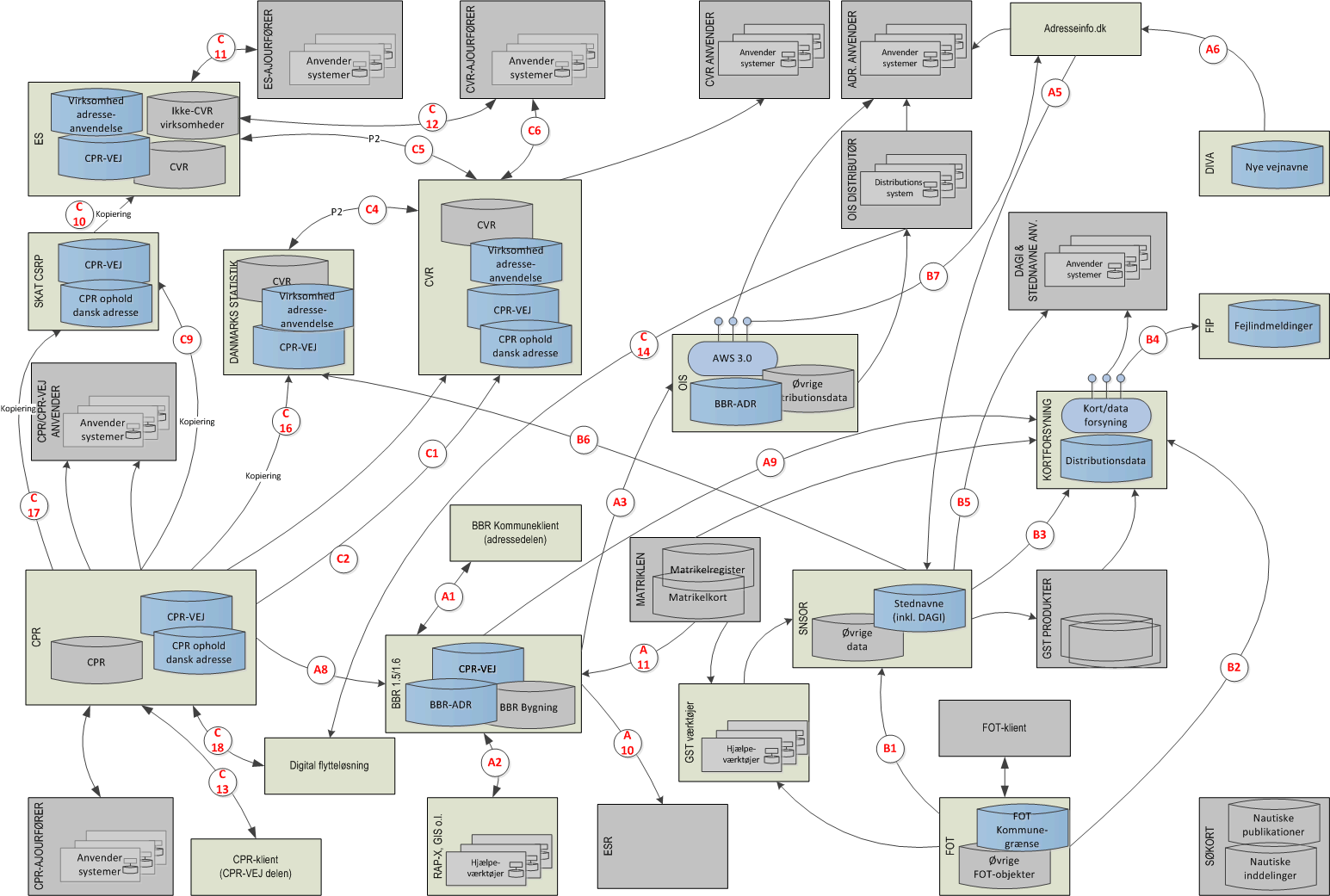 3De nuværende systemsammenhænge er præget af delt ansvar for adresser (fx CPR-VEJ i CPR-systemet) og en lang række punkt-til-punkt integrationer med lokale kopier af adressegrunddata. I det følgende beskrives systemerne og deres integrationer.SystemerAdresseanvendere
Adresser anvendes af en lang række private og offentlige aktører, fx beredskabet, postvæsenet, taxi og anden distributør virksomhed og varetagelse af kommunale opgaver i hjemmet.  Adresseinfo.dk
Adresseinfo indeholder oplysninger om adresser. Hjemmesiden indeholder generel information om det danske adressesystem og om betydningen af synlige og korrekte adresser, tekniske oplysninger om adressedata, om standarder, datakvalitet og –ajourføring og om adgang til de offentlige adressedata samt oplysninger om kommunernes opgaver og ansvar som adressemyndighed.BBR 1.5/1.6
BBR indeholder grunddata om alle bygninger, boliger og adresser. Registret ajourføres af kommunerne primært i forbindelse med byggesager. MBBL har det overordnede ansvar for datakvaliteten, og lovgiver om registerets indhold samt udstikker regler og vejledning for ajourføring. BBR version 1.5 forventes til april 2013, og version 1.6 forventes i slutningen af 2013.BBR-Kommuneklient (adressedelen)
BBR-Kommuneklient benyttes af kommunerne til blandt andet at ajourføre adresserne i BBR. Adressernes koordinater kan ikke ajourføres gennem BBR-Kommuneklienten.CPR
Det centrale personregister (CPR) indeholder persondata, der har fællesoffentlig interesse i Danmark og Grønland.CPR/CPR-VEJ anvendere
Siden 1968 har CPR’s vejregister dannet grundlag for administration af adresser i Danmark. CPR’s vejregister administreres af kommunerne, og distribueres til offentlige/private myndigheder og virksomheder via CPR-kontoret, der er et kontor under Økonomi- og Indenrigsministeriet.CPR-ajourførere
En række myndigheder m.v. har adgang til at ajourføre data i CPR. Kommuner, statsamter, sogne, borgere, skattemyndigheder m.v. kan således direkte ajourføre CPR-data.CPR-klient (CPR-VEJ delen) 
Der er udviklet en række services til opdatering og søgning af CPR-data. Desuden administrerer CPR-kontoret en klient, der kan anvendes til opdatering. Kommunerne vedligeholder CPR’s vejregister gennem denne klient.CSR-P
CSR-P er SKATs centrale personregister over alle personer med et CPR-nr. Systemet bruges til håndtering af SKATs skatteopkrævning for personer og er stamregister for øvrige systemer hos SKAT. CSR-P indeholder en totalkopi af CPR, herunder CPR-vej.CVR
Det Centrale Virksomhedsregister (CVR) er Erhvervsstyrelsens virksomhedsregister.CVR-ajourfører
Brugergrænseflader og interfaces der opretter, ajourfører og viser grunddata i CVR inkl. adresser på N3 form. F.eks.: Virk.dk/WebRegCVR-anvender
Fx webservices til distribution af data (CVR-Online), publicering af CVR-data på CVR.dk mv.DAGI & STEDNAVNE ANV
Rejseplanen og 112 er eksempler på anvendere af stednavne og admistrative inddelinger enten direkte fra SNSOR eller fra KortforsyningenDigital flytteløsning
En løsning der skal gøre det nemmere at melde flytning. DIVA
Den ”digitale opslagstavle” (DIVA) publicerer kommunernes oplysninger om beliggenheden af nye vejnavne så anvendere af adresser kan få adgang til dem tidligt. Danmarks Statistik
ESR er DSTs virksomhedsregistreringssystem, der indeholder grunddata og specifikke statistikoplysninger om virksomhederne. DST opdaterer her de virksomhedstyper/oplysninger som de er dataleverandører på.ES
ES (Erhvervssystemet) er SKATs virksomhedsregistreringssystem, der indeholder grunddata og specifikke skatteoplysninger om virksomhederne (fx hvem der er momsregistret), og er stamregister for øvrige systemer hos SKAT. Data bruges som grundlag for skatteopkrævning. Data fra ES, herunder adresser udstilles for ERST til brug for registrering og ajourføring af virksomhedsdata via ERSTs registreringsløsninger. Data udstilles (leveres) desuden til visse offentlige eller halvoffentlige virksomheder, fx ATP.ES-ajourfører
De fleste registreringer af virksomhedernes grunddata, herunder adresser bliver udført og overført til ES fra ERSTs systemer, men SKATs sagsbehandlere kan selv foretage registrering, herunder også af adresser herunder specielle adresser, der kun ligger i ES, og adresser der bliver overført til CVR. Ved adresseregistrering benyttes kopidata af CPR-vej (kopi af adresser fra SKATs CSR-P, der får data fra CPR), dvs. adresseregistrering på niveau 3 (N3).ESR
ESR (Ejendomsstamregisteret) består af en registerdel og en ejendomsskattedel. Registerdelen indeholder den mest komplette og ajourførte fortegnelse over landets faste ejendomme og deres ejere. ESR ajourføres løbende med oplysninger fra KMS (jordstykker), Tinglysningsretten (ejerlejligheder og ejerskifter) samt den kommunale administration (bygninger på fremmed grund og ejerskifter).  FIP
Første version af en kortbaseret indberetningsløsning til indberetning af fejl og mangler. Den kan benyttes af alle og understøtter NemId. Understøtter en generel struktureret indmelding af fx geometri. Indeholder et enkelt sagsbehandlingsmodul og udstilling af indmeldte data via WFS/WMS. Der er lagt op til at kunne definer flere domæner fx stednavne, administrative inddelinger osv for specialfunktionalitet.FOT
Indeholder fælles geografiske referenceobjekter fx vejmidte herunder også den topografiske kommunegrænse, som er et DAGI tema.FOT-klient
FOT-klienten er udviklet til løbende sagsorienteret opdatering af FOT-data, især med henblik på anvendelse i kommunerne. Kortforsyningen
GSTs distributionsinfrastuktur for GST kortprodukter (WMS) samt fx FOT-data, stednavne, administrative inddelinger. Download og WFSMatriklen
Matriklen består af hhv. Matrikelregisteret og Matrikelkortet, der indeholder oplysninger om Danmarks ca. 2,5 mio. jordstykker og deres arealstørrelser mv. Hvert jordstykke er identificeret ved et matrikelnummer og er stedfæstet på matrikelkortet.OIS, herunder AWS 3.0
OIS er en statslig database der videregiver en lang række oplysninger om ejendomme i DK, herunder adresser Derudover videregives adresserne via Adresse WebServicen (AWS) 3.0.OIS distributører
OIS leverer ejendomsoplysninger videre til en række distributører - OIS distributører - på baggrund af en kontrakt. Distributører er private og offentlige virksomheder, som abonnerer på masseudtræk af data med henblik på forædling og/eller videresalg.RAP-X, GIS o.l.
Kommunerne skal registrere koordinater på adresserne. Denne ajourføring understøtter den nuværende BBR-kommuneklient ikke. Kommunerne benytter derfor forskellige øvrige systermer som fx RAP-X eller diverse GIS til at indberette og ajourføre adressernes koordinater.SNSOR
Indeholder en række temaer som en del af GST grunddatasamling herunder vejnavne. Vedligeholdes af GST på baggrund af aktiv indhentning af oplysninger.Søkort
Ved Søkort forstås en samling af hydrografiske informationer, som er uundværlige for søfarende i de danske farvande. Søkort indeholder ud over farvandsinformationer: havnelodser og andre publikationer. Søkort indgår ikke i andre systemer.Integrationer/kopieringerHerunder følger en kort gennemgang af integrationer/kopieringer fra de nuværende systemsammenhænge.Løsninger frem mod målarkitekturenPå adresseområdet etableres der en interimsløsning og en CPR overgangsløsning, der formentlig rækker ud over programmets levetid.Interimsløsning – dresse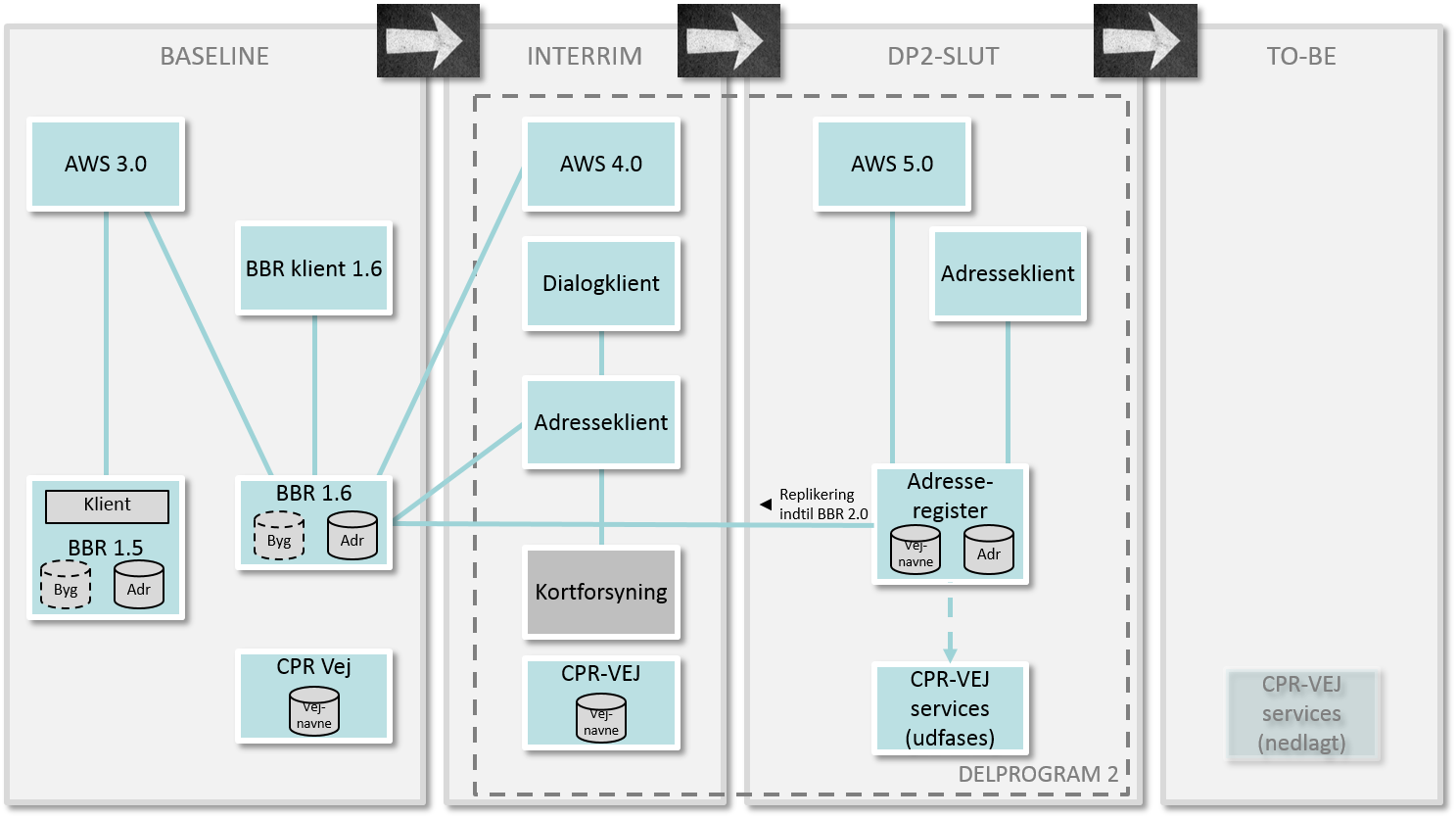 4I interimløsningen skal adresseklient og dialogklient sikre at kommunerne tidligt i delprogramprocessen får adgang til et enkelt og effektivt værktøj der kan anvendes fastsætte supplerende adresser til erhvervsvirksomheder mv.  AWS 4.0 skal sikre at brugerne af adressedata så tidligt som kan tilbydes bedre data og services. AWS 4.0 kan, sammen med Kortforsyningen, benyttes indtil Datafordeleren og AWS 5.0 er i drift. CPR overgangsløsning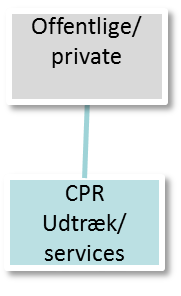 5I CPR’s overgangsløsning tilbydes dataudtræk og tjenester som svarer til CPR og CPR Vej ForandringenForandringen markeret på nuværende systemsammenhængeNedenstående figur illustrerer de systemer som udgår i forbindelse med forandringen.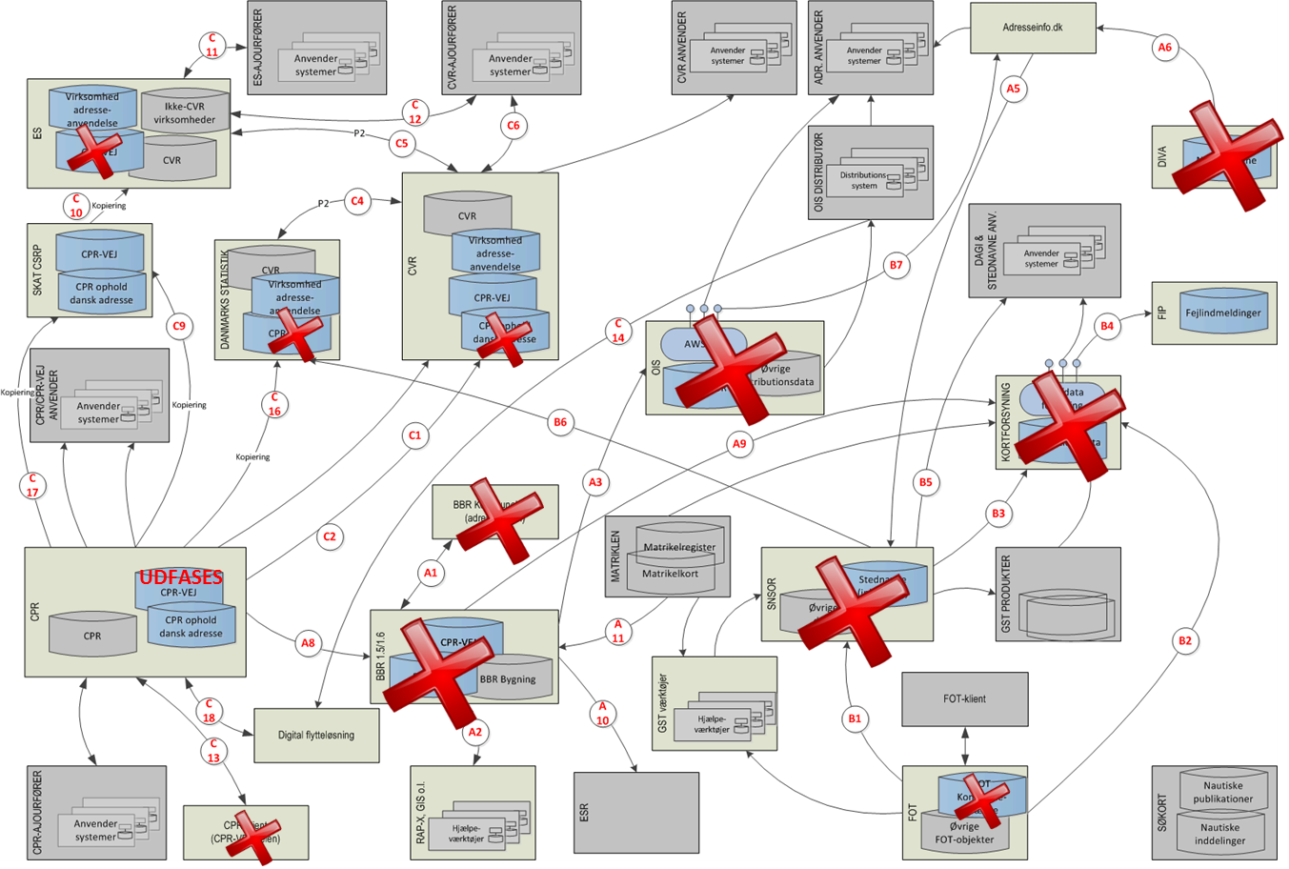 6Forandring markeret på fremtidige systemsammenhængeNedenstående figur illustrerer nye systemer/registre i forbindelse med forandringen.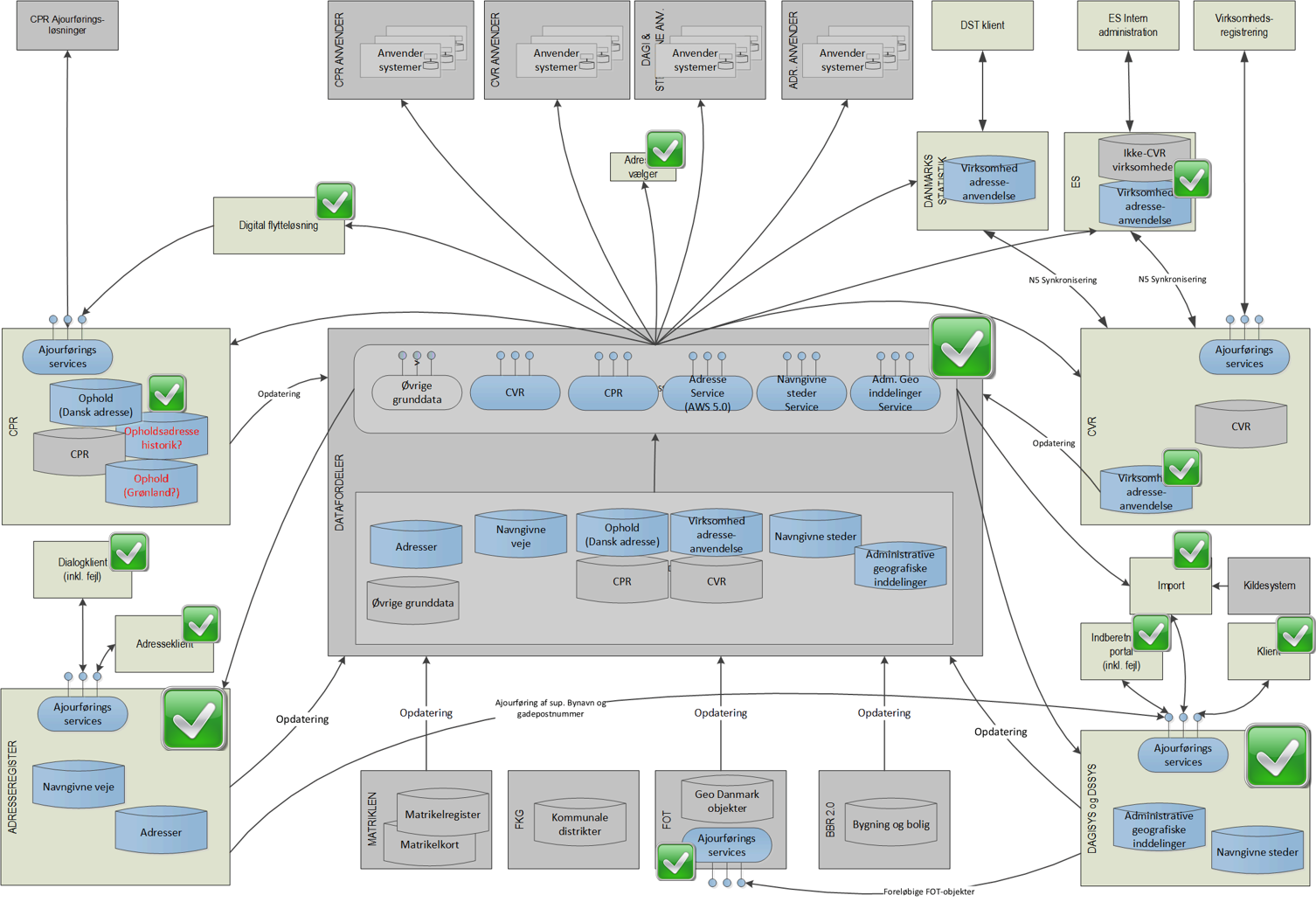 7VersionDatoBeskrivelseInitialer0.1Første udkastS&D-KFC0.226.02.2013Tilføjet systembeskrivelser og opdaterede systemsammenhænge efter workshopS&D-KFC0.319.03.2013Klargøring til reviewKommentarer og systembeskrivelser fra gruppearbejde indsatS&D-KFC0.808.04.2013Opsamling på reviewkommentarer og klargøring til endelig godkendelse.S&D-KFC0.911.04.2013Tilretning ifht. kommentarer modtaget på afsluttende workshop onsdag d. 10/4-13.S&D-KFC0.9a14.04.2013Enkelte redaktionelle rettelser, beskrivelse af løsninger i kapitel 6MLI-MBBL1.025.04.2013Godkendt af GD2 styregruppeMBBL MLI1.728.04.2015Udkast til en version 2.0 af målarkitekturen med tilpasninger i henhold til revideret aftalegrundlag, erfaringer fra arbejdet med løsningsarkitekturer mv.S&D-KH1.807.05.2015Klargjort til behandling i PL-forumS&D-KHNr.ServiceBeskrivelseBeskrivelseS.1VejnavnesøgningSøgning på ud fra søgeparametre inklusive fonetisk søgning (”smart søg” i takt med indtastning), DAGI-inddelinger eller egne område(r). 
Returnerer UUIDer og udvalgte dataattributter inklusiv geometri. Referencesystem skal angivesS.2VejnavnedetaljerReturnerer alle dataattributter.
Mulighed for historikopslagS.3AdressesøgningSøgning på ud fra søgeparametre inklusive fonetisk søgning, DAGI-inddelinger eller egne område(r). 
Returnerer UUIDer og udvalgte dataattributter inklusiv geometri. Referencesystem skal angivesS.4AdressedetaljerReturnerer alle dataattributter.
Mulighed for historikopslagS.5Adresse-downloadDownload af adresser i forskellige industri- og gængse formater. Mulighed for:landsdækkende og områdevis downloadat styre antal attributter+/- og total downloaddownload pr. en given dato.S.6FormateringStandardiseret formatering af adressebetegnelser. Kan benyttes separat til opslag eller typisk integreret ifm. S.2 og S.4S.7VejnavnehændelserAbonnement på ændringer i status, stavemåde, postnummer(numre) og supplerende bynavn(e)S.8AdressehændelserAbonnement på ændringer i status, vejnavn, husnummer, side/dør, postnummer og supplerende bynavnS.9Kendte fejl/manglerAllerede meldte fejl/mangler udstillesS.10CPR VEJ data inkl. husnummer-intervallerOvergangsløsning som sikrer at nuværende CPR VEJ abonnenter fortsat har adgang til data svarende til nuværende leverancer. (I spor 3 afklares arbejdsdeling nærmere).Nr.ServiceBeskrivelseS.1Søgning på Administrative landinddelingerSøgning på en mængde fx baseret på en ”bounding box”. 
Mulighed for historikopslagS.2Opslag på Administrativ landinddelingReturnerer alle dataattributter (afhængig af kategori) objektvis.
Mulighed for historikopslag. S.3Administrativ landinddeling DownloadDownload af landinddelinger i forskellige industri- og gængse formater. Mulighed for:Landsdækkende og områdevis downloadat styre antal attributter+/- og total downloaddownload pr. en given dato.S.3Opslag på Administrativ landinddeling fra mobile devicesEn smartphone skal via en app kunne forespørge med en GPS-koordinat og få returneret aktuel placering i fx kommune, politikreds og sogn.S.4HændelserAbonnement på ændringer S.5Kendte fejl/manglerAllerede meldte fejl/mangler udstillesNr.ServiceBeskrivelseS.1Navngivne stederSøgning på ud fra søgeparametre inklusive fonetisk søgning (”smart søg” i takt med indtastning), kategorier, DAGI-inddelinger.S.2Navngivet stedReturnerer alle dataattributter (afhængig af kategori).
Mulighed for historikopslagS.3DownloadDownload af adresser i forskellige industri- og gængse formater. Mulighed for:Landsdækkende og områdevis downloadat styre antal attributter+/- og total downloaddownload pr. en given dato.S.4HændelserAbonnement på ændringer inkl. stavemådeS.5Kendte fejl/manglerAllerede meldte fejl/mangler udstillesIntegration(figur ref.)BeskrivelseA1Kommunernes opdatering af adresser, dog excl. Adressepunkt.OnlineN5A2Kommunernes opdatering af adressepunkt via BBR snitfladen.Online eller offline (som batch)N5A3BBRs overførsel af ændringsdata for adresser. Dagligt via OISXML dokumenter.A5Udveksling af BBRs adressedata via services (WMS/WFS). Daglig opdateringN5A6Udstilling af kommunernes oplysninger om nye vejnavne (pdf o.l.) via online services.A8Overførsel af CPR-VEJ ajourføringsudtræk til BBR adresse.Dagligt i (format?)A9Overførsel af opdateringer i adressedata til KMS/KF.OnlineOIOXMLNær realtidN5A10Overførsel af opdateringer i BBR-adresse til ESR.OnlineNær realtidN4A11Overførsel af matrikelkoordinat til BBR-adresse (som foreløbig adressepunkt).OnlineServiceSOAPB1Kopi af FOT til brug i SNSOR til kobling til FOT-geometri.B2Alle FOT-data kopieres til KortforsyningenB3Stednavne og administrative kopieres til KortforsyningenB4FIP benytter kortforsyningens WMS/WFS tjenester til at understøtte indberetningen.B5Leverancer direkte fra SNSOR til visse anvendere.B6Leverance til DST af bypolygoner, som er en objekttype i SNSOR.B7I SNSOR lyttes på nye vejnavne for at opdatere vejnavnetemaet i SNSOR.C1Oprettelse af CVR adresser, valideres mod lokal kopi af CPR-VEJ. Lokal kopi opdateres ud fra daglig delta-fil. Adresser er i N3 format.C2CVR opdateres med personadresser fra CPR, via WebService og daglig delta-fil. Adresser er i N3 format.C4DST opretter og ajourfører grunddata i CVR, inkl. adresser i N3 format, på offentlige virksomheder via P2 protokol. DST modtager også data fra CVR.C5SKAT opretter og ajourfører grunddata i CVR inkl. adresser i N3 format på visse virksomheder via P2 protokol. Der modtages også data den anden vej.C6Oprettelse, ajourføring og udstilling af CVR-grunddata(virksomhedsregistrering) inklusive adresser på N3 form, via WebService og fil-overførsel.C9CSR-P opdateres med CPRs vejregisterC10ES opdateres med en kopi af CPRs vejregister + personadresserne.C11SKATs egen klientløsning til oprettelse og ajourføring af adresser.C12SKAT opretter og ajourfører grunddata i CVR inkl. adresser i N3 format på visse virksomheder via Webservice. Der modtages også data den anden vej.C13Kommunerne opdaterer CPRs vejregisterC14OIS leverer oplysninger om adresser til den digitale flytteløsning.C16DST opdateres med CPRs vejregisterC17CSR-P opdateres med personadresser fra CPR